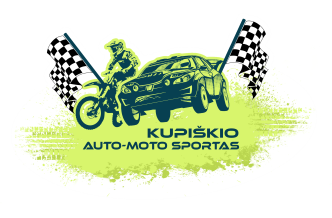 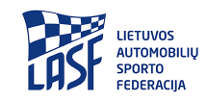 VŠĮ Kupiškio auto-moto sportasPil._______________________________Asmens kodas:______________________Deklaruojama gyv.vieta:___________________________________Tapatybė nustatyta pagal pasą:______________________________Išduota:______________________Pil.______________________________Asmens kodas:_____________________Deklaruojama gyv.vieta:_____________________________Tapatybė nustatyta pagal pasą:________________________Išduota:______________________SUTIKIMASDĖL NEPILNAMEČIO DALYVAVIMO SLALOMO VARŽYBOSE2019 M. LIETUVOS AUTOMOBILIŲ SLALOMO ČEMPIONATO IV ETAPAS2019 m. Liepos 14 d..................................(data)VŠĮ Kupiškio auto-moto sportasMes,__________________________________________________________________, sutinkame, kad mūsų nepilnametis sūnus/dukra ___________________________________ gim. _______________, asmens kodas: ________________________, nurodyta gyvenamoji vieta:______________________________, dalyvautų 2019 m. Lietuvos automobilių slalomo čempionato IV etapas varžybose nuo _8:00 val.__ iki __18:00____val.__________________________________________________________________________Tėvo Vardas, Pavardė, parašas__________________________________________________________________________Mamos Vardas, Pavardė, parašas LASF licencijų išdavimo ir kategorijų suteikimo taisyklių Priedas Nr.3